VILLAGE OF SIDNEY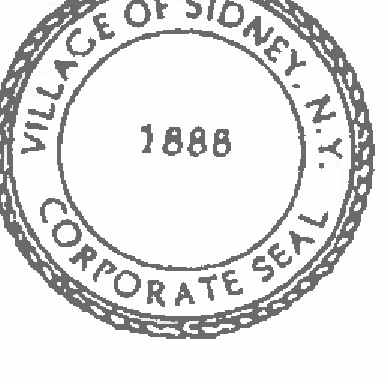 Elwood F (Dixie) Davis Sidney Civic Center2 l Liberty Street Sidney, New York 13838 Phone (607) 561-2324Records Access OfficerVillage of Sidney21 Liberty StSidney, NY 13838607-561·2339fax (607) 561-2310Re: FOIL· Freedom of tnformation Law RequestUnder provisions of the New York Freedom of Information Law, Article 6 of the Public OfficersLaw, I hereby request records or portion of pertaining to:Name: 	Address: 	_Phone#: 	_Date	Signature of Requestoro	ApprovedDisapprovedSignature of Records Access Officer"Fee $15.00 per incidenU1nvestigation report, $15 00 per accident reconstruction report. An additional $15.00 for certified copy, $25.00 per photographAdditional fees may apply depending on the type and preparation of records and requested and .25 cents per copy for additional pages.